OFFICIAL REGISTRATION BULLETIN2020 | 7th edition  AWARDS OF THE FRENCH-CZECH 
CHAMBER OF COMMERCE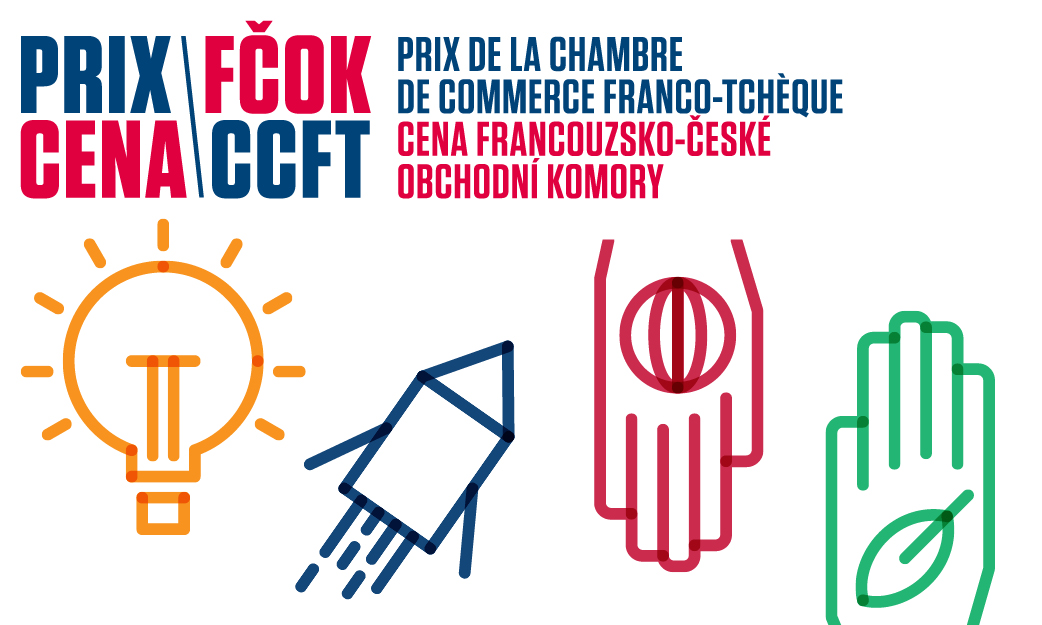 CATEGORY: ENTREPRENEURIAL SUCCESS STORYThis Award will be granted to an individual entrepreneur or a company that stands out for their creativity, originality, dynamism, growth prospects or ability to raise funds.This Award is open to any business (individual entrepreneur or company) that has been operating in the Czech Republic for no more than five years, whatever its size or sector of activity, as long as it supports by its activity the development of Franco-Czech economic relationship. Application form * Please complete mandatory fieldsInformation on the entrepreneurial history of the company / project* Please complete mandatory fields*Please complete mandatory fieldsItems to include to this bulletin:Company logo in high definition  (.AI )Any documents that could help the jury in its analysis of the performance of the company and / or the project.The company*guarantees the accuracy of this information.Made in*					       The* By*						       In quality of*Stamp and signature*Please complete mandatory fields